<Commission>{AFET}Výbor pre zahraničné veci</Commission><RefProc>2018/0245</RefProc><RefTypeProc>(NLE)</RefTypeProc><Date>{22/11/2018}22.11.2018</Date><TitreType>STANOVISKO</TitreType><CommissionResp>Výboru pre zahraničné veci</CommissionResp><CommissionInt>pre Výbor pre priemysel, výskum a energetiku</CommissionInt><Titre>k návrhu nariadenia Rady, ktorým sa zriaďuje Európsky nástroj pre jadrovú bezpečnosť dopĺňajúci Nástroj susedstva a rozvojovej a medzinárodnej spolupráce na základe Zmluvy o Euratome</Titre><DocRef>(COM(2018)0462 – C8-0315/2018 – 2018/0245(NLE))</DocRef>Spravodajca výboru požiadaného o stanovisko: <Depute>Petras Auštrevičius</Depute> PA_LegamSTRUČNÉ ODÔVODNENIESpravodajca vo všeobecnosti podporuje návrh nariadenia Rady, ktorým sa zriaďuje Európsky nástroj pre jadrovú bezpečnosť dopĺňajúci Nástroj susedstva a rozvojovej a medzinárodnej spolupráce na základe Zmluvy o Euratome. Takéto nariadenie poskytne nové opatrenia a kontinuitu opatrení EÚ financovaných v rámci nástroja spolupráce v oblasti jadrovej bezpečnosti (2014 – 2020).EÚ musí zabezpečiť kontinuitu vysokej úrovne jadrovej bezpečnosti vo svojom susedstve a na celom svete, ako to robí vo všetkých 28 členských štátoch EÚ. Havárie v Černobyle (1986) a vo Fukušime (2011) mali globálne dôsledky pre verejné zdravie a politické dôsledky, a preto by sa EÚ mala naďalej snažiť využívať svoje dlhodobé skúsenosti s civilným využívaním jadrovej energie v tejto oblasti a podporovať medzinárodné úsilie o dodržiavanie noriem jadrovej bezpečnosti a súvisiace činnosti.Návrh Komisie sa zameriava na finančnú pomoc a súvisiace opatrenia zamerané na podporu účinnej jadrovej bezpečnosti a globálnej jadrovej bezpečnosti, najmä na podporu účinnej kultúry jadrovej bezpečnosti a vykonávanie najprísnejších noriem v oblasti jadrovej bezpečnosti a ochrany pred žiarením a na neustále zlepšovanie jadrovej bezpečnosti; zodpovedné a bezpečné nakladanie s vyhoretým jadrovým palivom a rádioaktívnym odpadom, vyraďovanie bývalých jadrových areálov a zariadení z prevádzky a ich sanáciu; zavedenie efektívnych a účinných systémov bezpečnostných záruk.So zreteľom na kontext vonkajšej činnosti EÚ by záväzky týkajúce sa jadrovej bezpečnosti a nešírenia jadrových zbraní, ako aj cieľov trvalo udržateľného rozvoja, a celkový záujem EÚ mali zohrávať dôležitú úlohu pri usmerňovaní programovania opatrení podľa tohto nariadenia v súlade so zásadami vonkajších opatrení Únie, ktoré sú stanovené v článku 3 ods. 5 a článkoch 8 a 21 Zmluvy o Európskej únii. Nástroj by mal naďalej zohľadňovať zahraničnopolitické záujmy, potreby a priority EÚ na základe dohôd o partnerstve alebo medzinárodných záväzkov, ktoré podporuje Medzinárodná agentúra pre atómovú energiu (MAAE) a skupina G7 pre jadrovú bezpečnosť a ochranu (NSSG). Spravodajca vyzdvihuje pokračujúcu strategickú úlohu ESVČ pri programovaní a cykle riadenia, pokiaľ ide o koordináciu, súdržnosť a konzistentnosť opatrení s inými opatreniami EÚ (napr. na základe súčasného nástroja na podporu stability a mieru, alebo budúceho nariadenia NDICI) z hľadiska cieľov a znenia medzinárodných dohovorov a zmlúv, ako aj o flexibilnú reakciu na medzinárodný vývoj (napr. spoločný komplexný akčný plán) a podporu politického dialógu EÚ a spolupôsobenia partnerov, najmä krajín v bezprostrednej blízkosti EÚ. Spravodajca zdôrazňuje pridanú hodnotu opatrení na úrovni EÚ v porovnaní s možnými opatreniami jednotlivých členských štátov EÚ a politický vplyv, ktorý môže získať.Zásadne dôležité je, že v návrhu stanoviska sa navrhujú ustanovenia, ktorými by sa vytvorili kapacity EÚ na presadzovanie účinnej kultúry jadrovej bezpečnosti a zavádzanie najprísnejších noriem v oblasti jadrovej bezpečnosti a ochrany pred žiarením, a to najmä v bezprostrednom susedstve EÚ. Monitorovanie jadrových zariadení a dohľad nad nimi od ich vzniku musia byť zabezpečené mechanizmami EÚ alebo ďalšími medzinárodnými orgánmi v tejto oblasti, akým je Medzinárodná agentúra pre atómovú energiu (MAAE). Cieľom pozmeňujúcich návrhov je stanoviť a financovať opatrenia na vykonávanie odporúčaní vyplývajúcich zo záťažových testov jadrových elektrární a stanoviť príslušné monitorovacie mechanizmy, pokiaľ ide o jadrové elektrárne vo výstavbe v bezprostrednom susedstve EÚ. Okrem toho by sa mala zaviesť podmienenosť, t. j. celková podpora EÚ pre danú krajinu musí byť podmienená úrovňou spolupráce a otvorenosti v oblasti jadrovej bezpečnosti. Konkrétny príklad jadrovej elektrárne Ostrovec v Bielorusku by mal spadať pod takýto mechanizmus.Pokiaľ ide o uvedené navrhované oblasti podpory, spravodajca navrhuje zvýšiť predpokladaný rozpočet z 300 na 350 mil. EUR.Spravodajca pripomína, že poskytovanie záruky pre vonkajšiu činnosť na pôžičky tretím krajinám podľa článku 10 ods. 2 tohto nariadenia (EINS) bude financované z nariadenia (EINS), ale zároveň bude podliehať pravidlám podľa článku 26 ods. 2 nariadenia NDICI.Podľa článku 203 Zmluvy o Euratome sa s EP iba konzultuje, preto sa naň nevzťahuje riadny legislatívny postup.POZMEŇUJÚCE NÁVRHYVýbor pre zahraničné veci vyzýva Výbor pre priemysel, výskum a energetiku, aby ako gestorský výbor vzal do úvahy tieto pozmeňujúce návrhy:<RepeatBlock-Amend><Amend>Pozmeňujúci návrh		<NumAm>1</NumAm><DocAmend>Návrh nariadenia</DocAmend><Article>Odôvodnenie 2 a (nové)</Article></Amend><Amend>Pozmeňujúci návrh		<NumAm>2</NumAm><DocAmend>Návrh nariadenia</DocAmend><Article>Odôvodnenie 3 a (nové)</Article></Amend><Amend>Pozmeňujúci návrh		<NumAm>3</NumAm><DocAmend>Návrh nariadenia</DocAmend><Article>Odôvodnenie 6</Article></Amend><Amend>Pozmeňujúci návrh		<NumAm>4</NumAm><DocAmend>Návrh nariadenia</DocAmend><Article>Odôvodnenie 7</Article></Amend><Amend>Pozmeňujúci návrh		<NumAm>5</NumAm><DocAmend>Návrh nariadenia</DocAmend><Article>Odôvodnenie 8</Article></Amend><Amend>Pozmeňujúci návrh		<NumAm>6</NumAm><DocAmend>Návrh nariadenia</DocAmend><Article>Odôvodnenie 8 a (nové)</Article></Amend><Amend>Pozmeňujúci návrh		<NumAm>7</NumAm><DocAmend>Návrh nariadenia</DocAmend><Article>Odôvodnenie 9</Article></Amend><Amend>Pozmeňujúci návrh		<NumAm>8</NumAm><DocAmend>Návrh nariadenia</DocAmend><Article>Odôvodnenie 18</Article></Amend><Amend>Pozmeňujúci návrh		<NumAm>9</NumAm><DocAmend>Návrh nariadenia</DocAmend><Article>Článok 2 – odsek 1</Article></Amend><Amend>Pozmeňujúci návrh		<NumAm>10</NumAm><DocAmend>Návrh nariadenia</DocAmend><Article>Článok 2 – odsek 2 – písmeno a</Article></Amend><Amend>Pozmeňujúci návrh		<NumAm>11</NumAm><DocAmend>Návrh nariadenia</DocAmend><Article>Článok 2 – odsek 2 – písmeno b</Article><TitreJust>Odôvodnenie</TitreJust>Po vypustení prílohy k existujúcemu nariadeniu Rady (Euratom) č. 237/2014 o nástroji spolupráce v oblasti jadrovej bezpečnosti, v ktorej boli podrobne uvedené kritériá a priority, je teraz dôležité rozpracovať ciele stanovené v článku 2 tohto nového nariadenia. Cieľom tohto pozmeňujúceho návrhu je jednoducho opätovne vložiť niektoré ustanovenia, ktoré boli súčasťou existujúceho nariadenia Rady (Euratom) č. 237/2014 o nástroji spolupráce v oblasti jadrovej bezpečnosti.</Amend><Amend>Pozmeňujúci návrh		<NumAm>12</NumAm><DocAmend>Návrh nariadenia</DocAmend><Article>Článok 2 – odsek 2 – písmeno c</Article></Amend><Amend>Pozmeňujúci návrh		<NumAm>13</NumAm><DocAmend>Návrh nariadenia</DocAmend><Article>Článok 2 – odsek 2 – písmeno c a (nové)</Article></Amend><Amend>Pozmeňujúci návrh		<NumAm>14</NumAm><DocAmend>Návrh nariadenia</DocAmend><Article>Článok 4 – odsek 1</Article></Amend><Amend>Pozmeňujúci návrh		<NumAm>15</NumAm><DocAmend>Návrh nariadenia</DocAmend><Article>Článok 5 – odsek 1</Article></Amend><Amend>Pozmeňujúci návrh		<NumAm>16</NumAm><DocAmend>Návrh nariadenia</DocAmend><Article>Článok 6 – odsek 2</Article></Amend><Amend>Pozmeňujúci návrh		<NumAm>17</NumAm><DocAmend>Návrh nariadenia</DocAmend><Article>Článok 6 – odsek 2 a (nový)</Article></Amend><Amend>Pozmeňujúci návrh		<NumAm>18</NumAm><DocAmend>Návrh nariadenia</DocAmend><Article>Článok 7 – odsek 3 – pododsek 1 – písmeno a</Article></Amend><Amend>Pozmeňujúci návrh		<NumAm>19</NumAm><DocAmend>Návrh nariadenia</DocAmend><Article>Článok 8 – odsek 2 – písmeno b a (nové)</Article></Amend><Amend>Pozmeňujúci návrh		<NumAm>20</NumAm><DocAmend>Návrh nariadenia</DocAmend><Article>Článok 11 – odsek 2</Article></Amend><Amend>Pozmeňujúci návrh		<NumAm>21</NumAm><DocAmend>Návrh nariadenia</DocAmend><Article>Článok 11 a (nový)</Article></Amend><Amend>Pozmeňujúci návrh		<NumAm>22</NumAm><DocAmend>Návrh nariadenia</DocAmend><Article>Článok 12 – odsek 2 – písmeno a</Article></Amend><Amend>Pozmeňujúci návrh		<NumAm>23</NumAm><DocAmend>Návrh nariadenia</DocAmend><Article>Článok 12 – odsek 2 – písmeno b</Article></Amend><Amend>Pozmeňujúci návrh		<NumAm>24</NumAm><DocAmend>Návrh nariadenia</DocAmend><Article>Článok 12 – odsek 2 – písmeno b a (nové)</Article></Amend><Amend>Pozmeňujúci návrh		<NumAm>25</NumAm><DocAmend>Návrh nariadenia</DocAmend><Article>Článok 12 – odsek 2 – písmeno b b (nové)</Article></Amend><Amend>Pozmeňujúci návrh		<NumAm>26</NumAm><DocAmend>Návrh nariadenia</DocAmend><Article>Článok 15 – odsek 1</Article></Amend></RepeatBlock-Amend>POSTUP VÝBORU POŽIADANÉHO O STANOVISKOZÁVEREČNÉ HLASOVANIE PODĽA MIEN VO VÝBORE POŽIADANOM O STANOVISKOVysvetlenie použitých znakov:+	:	za-	:	proti0	:	zdržali sa hlasovaniaEurópsky parlament2014-2019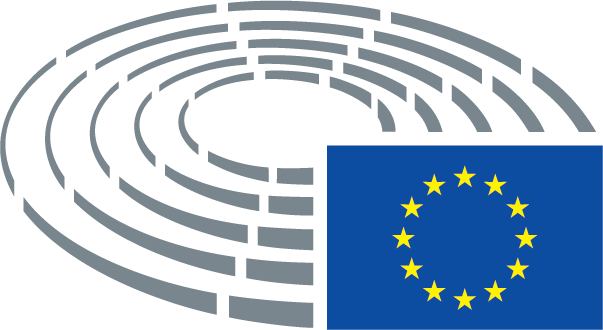 Text predložený KomisiouPozmeňujúci návrh(2a)	Následne by záväzky týkajúce sa jadrovej bezpečnosti a nešírenia jadrových zbraní, ako aj cieľov trvalo udržateľného rozvoja, a celkový záujem Únie mali zohrávať dôležitú úlohu pri usmerňovaní programovania opatrení podľa tohto nariadenia.Text predložený KomisiouPozmeňujúci návrh(3a)	Sekundárne ciele programu by mali zahŕňať financovanie spravodlivého prechodu pre bývalých zamestnancov a miestne komunity čeliacim nezamestnanosti v dôsledku vyraďovania nebezpečných jadrových areálov z prevádzky.Text predložený KomisiouPozmeňujúci návrh(6)	Spoločenstvo by malo v súlade s kapitolou 10 Zmluvy o Euratome naďalej úzko spolupracovať s Medzinárodnou agentúrou pre atómovú energiu (MAAE) v súvislosti s jadrovou bezpečnosťou a jadrovými bezpečnostnými opatreniami na podporu cieľov hlavy II kapitoly 3 a 7.(6)	Spoločenstvo by malo v súlade s kapitolou 10 Zmluvy o Euratome naďalej úzko spolupracovať s Medzinárodnou agentúrou pre atómovú energiu (MAAE), NATO a vnútroštátnymi orgánmi členských štátov v súvislosti s jadrovou bezpečnosťou a jadrovými bezpečnostnými opatreniami na podporu cieľov hlavy II kapitoly 3 a 7. Pomocou nástroja by sa mala tiež podporovať medzinárodná spolupráca založená na dohovoroch o jadrovej bezpečnosti a nakladaní s rádioaktívnym odpadom.Text predložený KomisiouPozmeňujúci návrh(7)	Tento nástroj by mal stanovovať akcie na podporu uvedených cieľov a vychádzať z akcií, ktoré sa predtým podporovali na základe nariadenia (Euratom) č. 237/201424, v oblasti jadrovej bezpečnosti a jadrových bezpečnostných opatrení v tretích krajinách, najmä v pristupujúcich krajinách, kandidátskych krajinách a potenciálnych kandidátoch.(7)	Tento nástroj by mal stanovovať akcie na podporu uvedených cieľov a vychádzať z akcií, ktoré sa predtým podporovali na základe nariadenia (Euratom) č. 237/201424, v oblasti jadrovej bezpečnosti, bezpečného nakladania s rádioaktívnym odpadom, bezpečného vyraďovania bývalých jadrových zariadení z prevádzky a ich sanácie a jadrových bezpečnostných opatrení v tretích krajinách, najmä v pristupujúcich krajinách, kandidátskych krajinách a potenciálnych kandidátskych krajinách, v oblasti susedstva v zmysle [nariadenia, ktorým sa zriaďuje Nástroj susedstva a rozvojovej a medzinárodnej spolupráce] (ďalej len „oblasť susedstva“), ako aj v partnerských krajinách, ktoré majú s Úniou dohody o pridružení, partnerstve a spolupráci.____________________________________24 Nariadenie Rady (Euratom) č. 237/2014 z 13. decembra 2013, ktorým sa ustanovuje nástroj spolupráce v oblasti jadrovej bezpečnosti (Ú. v. EÚ L 77, 15.3.2014, s. 109).24 Nariadenie Rady (Euratom) č. 237/2014 z 13. decembra 2013, ktorým sa ustanovuje nástroj spolupráce v oblasti jadrovej bezpečnosti (Ú. v. EÚ L 77, 15.3.2014, s. 109).Text predložený KomisiouPozmeňujúci návrh(8)	Vykonávanie tohto nariadenia by sa malo zakladať v prípade potreby na konzultáciách s príslušnými orgánmi členských štátov a na dialógu s partnerskými krajinami.(8)	Vykonávanie tohto nariadenia by sa malo zakladať na konzultáciách s príslušnými orgánmi Únie a členských štátov a na efektívnom dialógu s partnerskými krajinami zameranom na výsledky. Ak takýto dialóg nevyrieši obavy Únie v oblasti jadrovej bezpečnosti, externé financovanie podľa tohto nariadenia, [nariadenia, ktorým sa zriaďuje Nástroj susedstva a rozvojovej a medzinárodnej spolupráce] a [nariadenia, ktorým sa zriaďuje Nástroj predvstupovej pomoci] by sa malo pozastaviť alebo by sa nemalo prideľovať. Únia by okrem toho mala byť pripravená zaoberať sa oprávnenými obavami členských štátov, pokiaľ ide o zaistenie jadrovej bezpečnosti nových jadrových elektrární, najmä tých, ktoré sa stavajú v pristupujúcich krajinách, kandidátskych krajinách a potenciálnych kandidátskych krajinách, ako aj v oblasti susedstva.Text predložený KomisiouPozmeňujúci návrh(8a)	V rámci tohto nástroja by Únia mohla podporiť jadrové regulačné orgány pri vykonávaní záťažových testov na základe acquis Únie v oblasti jadrovej bezpečnosti, ako aj následných vykonávacích opatrení, najmä v súvislosti s jadrovými elektrárňami, ktoré sa stavajú v pristupujúcich krajinách, kandidátskych krajinách a potenciálnych kandidátskych krajinách, ako aj v oblasti susedstva.Text predložený KomisiouPozmeňujúci návrh(9)	Ak je to možné a vhodné, výsledky vonkajšej činnosti Spoločenstva by sa mali monitorovať a posudzovať na základe vopred vymedzených, transparentných, pre krajinu špecifických a merateľných ukazovateľov prispôsobených osobitostiam a cieľom nástroja a podľa možnosti založených na rámci výsledkov partnerskej krajiny.(9)	Ak je to možné a vhodné, výsledky vonkajšej činnosti Spoločenstva by sa mali monitorovať a posudzovať na základe vopred vymedzených, transparentných, pre krajinu špecifických a merateľných ukazovateľov prispôsobených osobitostiam a cieľom nástroja a podľa možnosti založených na rámci výsledkov partnerskej krajiny. Únia by mala zriadiť a financovať nevyhnutné pravidelné monitorovacie mechanizmy (napr. tímy expertov alebo misie Únie) s cieľom dohliadať na vykonávanie odporúčaní zo záťažových testov týkajúcich sa nových jadrových elektrární, najmä tých, ktoré sa stavajú v bezprostrednej oblasti susedstva.Text predložený KomisiouPozmeňujúci návrh(18)	Odkazy na nástroje Únie uvedené v článku 9 rozhodnutia Rady 2010/427/EÚ32 by sa mali považovať za odkazy na toto nariadenie a na nariadenia v ňom uvedené. Komisia by mala zabezpečiť, aby sa toto nariadenie vykonávalo v súlade s úlohou ESVČ stanovenou v uvedenom rozhodnutí.(18)	Vysoký predstaviteľ Únie pre zahraničné veci a bezpečnostnú politiku (ďalej len „vysoký predstaviteľ“) by mal zaručovať celkovú politickú koordináciu vonkajšej činnosti Únie a zabezpečiť pri tom jej jednotnosť, konzistentnosť a účinnosť, a to najmä prostredníctvom tohto nariadenia. ESVČ by mala prispievať k programovému a riadiacemu cyklu pre toto nariadenie na základe politických cieľov stanovených v článku 2._________________32 Rozhodnutie Rady 2010/427/EÚ z 26. júla 2010 o organizácii a fungovaní Európskej služby pre vonkajšiu činnosť (Ú. v. EÚ L 201, 3.8.2010, s. 30).Text predložený KomisiouPozmeňujúci návrh1.	Cieľom tohto nariadenia je dopĺňať činnosti spolupráce v jadrovej oblasti, ktoré sú financované podľa [nariadenia, ktorým sa zriaďuje Nástroj susedstva a rozvojovej a medzinárodnej spolupráce], predovšetkým s cieľom podporovať presadzovanie vysokej úrovne jadrovej bezpečnosti, ochrany pred žiarením a uplatňovanie efektívnych a účinných bezpečnostných opatrení pre jadrové materiály v tretích krajinách na základe činností v rámci Spoločenstva a v súlade s ustanoveniami tohto nariadenia.1.	Cieľom tohto nariadenia je dopĺňať činnosti spolupráce v jadrovej oblasti, ktoré sú financované podľa [nariadenia, ktorým sa zriaďuje Nástroj susedstva a rozvojovej a medzinárodnej spolupráce], predovšetkým s cieľom podporovať presadzovanie vysokej úrovne jadrovej bezpečnosti, ochrany pred žiarením a noriem transparentnosti, ako aj uplatňovanie efektívnych a účinných bezpečnostných opatrení pre jadrové materiály v tretích krajinách na základe činností v rámci Spoločenstva a v súlade s ustanoveniami tohto nariadenia. Cieľom spolupráce, ktorú Európska únia ustanovila v tomto nariadení v oblasti jadrovej bezpečnosti a jadrových bezpečnostných záruk, nie je presadzovať jadrovú energiu, a preto by sa táto pomoc nemala vykladať ako opatrenie na propagáciu tohto zdroja energie v tretích krajinách.Text predložený KomisiouPozmeňujúci návrha)	presadzovanie účinnej kultúry jadrovej bezpečnosti a zavádzanie čo najprísnejších noriem v oblasti jadrovej bezpečnosti a ochrany pred žiarením, ako aj neustále zvyšovanie úrovne jadrovej bezpečnosti;a)	presadzovanie účinnej kultúry jadrovej bezpečnosti a ochrany pred žiarením a zavádzanie čo najprísnejších noriem v oblasti jadrovej bezpečnosti a ochrany pred žiarením, ako aj neustále zvyšovanie úrovne jadrovej bezpečnosti; predčasné uzavretie jadrového zariadenia, keď ho nemožno modernizovať, aby v plnej miere spĺňalo medzinárodne uznávané normy jadrovej bezpečnosti;Text predložený KomisiouPozmeňujúci návrhb)	zodpovedné a bezpečné nakladanie s vyhoretým jadrovým palivom a rádioaktívnym odpadom, vyraďovanie bývalých jadrových areálov a zariadení z prevádzky a ich sanáciu;b)	zodpovedné a bezpečné nakladanie s rádioaktívnym odpadom vrátane vyhoretého jadrového paliva (t. j. predúprava, nakladanie, spracovanie, uskladňovanie a zneškodňovanie), vyraďovanie bývalých jadrových areálov a zariadení z prevádzky a ich sanáciu, ako aj sanáciu pôvodných lokalít ťažby uránu alebo lokalít, v ktorých sa nachádzajú potopené rádioaktívne objekty a materiály;Text predložený KomisiouPozmeňujúci návrhc)	zavedenie efektívnych a účinných systémov bezpečnostných záruk.c)	zavedenie efektívnych, účinných a transparentných systémov bezpečnostných záruk, ktoré zahŕňajú aj vnútroštátne orgány boja proti šíreniu jadrových zbraní, vrátane financovania komplexných hodnotení rizík a bezpečnosti („záťažových testov“) jadrových elektrární, zavedenie odporúčaní vyplývajúcich z takýchto záťažových testov založených na acquis Únie a súvisiacich monitorovacích opatrení, najmä v pristupujúcich krajinách, kandidátskych krajinách a potenciálnych kandidátskych krajinách, ako aj v oblasti susedstva.Text predložený KomisiouPozmeňujúci návrhca)	informovanie verejnosti o tom, ako sa prostredníctvom programu zlepšila jadrová bezpečnosť a úspešne sa vyradili z prevádzky bývalé jadrové areály.Text predložený KomisiouPozmeňujúci návrhFinančné krytie na vykonávanie tohto nariadenia na obdobie rokov 2021 – 2027 je 300 miliónov EUR v bežných cenách.Finančné krytie na vykonávanie tohto nariadenia na obdobie rokov 2021 – 2027 je 350 miliónov EUR v bežných cenách.Text predložený KomisiouPozmeňujúci návrhDohody o pridružení, dohody o partnerstve a spolupráci, mnohostranné dohody a iné dohody, ktorými sa ustanovuje právne záväzný vzťah s partnerskými krajinami, ako aj závery Európskej rady a závery Rady, vyhlásenia zo samitov alebo závery zo zasadnutí na vysokej úrovni s partnerskými krajinami, oznámenia Komisie alebo spoločné oznámenia Komisie a vysokého predstaviteľa Únie pre zahraničné veci a bezpečnostnú politiku predstavujú celkový rámec politiky pre vykonávanie tohto nariadenia.Dohody o pridružení, dohody o partnerstve a spolupráci, mnohostranné dohody a iné dohody, ktorými sa ustanovuje právne záväzný vzťah s partnerskými krajinami, ako aj závery Európskej rady a závery Rady, vyhlásenia zo samitov alebo závery zo zasadnutí na vysokej úrovni s partnerskými krajinami, oznámenia Komisie alebo spoločné oznámenia Komisie a vysokého predstaviteľa Únie pre zahraničné veci a bezpečnostnú politiku a acquis Únie týkajúce sa jadrovej bezpečnosti predstavujú celkový rámec politiky pre vykonávanie tohto nariadenia.Text predložený KomisiouPozmeňujúci návrh2.	Cieľom viacročných orientačných programov je poskytovať súdržný rámec pre spoluprácu medzi Spoločenstvom a dotknutými tretími krajinami alebo regiónmi v súlade s celkovým účelom a rozsahom pôsobnosti, cieľmi, so zásadami a s politikou Spoločenstva a na základe rámca politiky uvedeného v článku 5.2.	Cieľom viacročných orientačných programov je poskytovať súdržný rámec pre spoluprácu medzi Spoločenstvom a dotknutými tretími krajinami, regiónmi alebo medzinárodnými organizáciami v súlade s celkovým účelom a rozsahom pôsobnosti, cieľmi, so zásadami a s politikou Spoločenstva a na základe rámca politiky uvedeného v článku 5.Text predložený KomisiouPozmeňujúci návrh2a.	Viacročné orientačné programy odrážajú zámery a ciele Spoločenstva v medzinárodných organizáciách, ako sa uvádza v článku 5, využívajúc znalosti a skúsenosti z programu v oblasti jadrovej bezpečnosti v príslušných medzinárodných organizáciách.Text predložený KomisiouPozmeňujúci návrha)	akčných plánoch, individuálnych opatreniach a podporných opatreniach, v prípade ktorých finančné prostriedky Únie nepresahujú 10 miliónov EUR;a)	individuálnych opatreniach a podporných opatreniach, v prípade ktorých finančné prostriedky Únie nepresahujú 10 miliónov EUR;Text predložený KomisiouPozmeňujúci návrhba)	výdavky súvisiace so zabezpečením spravodlivého prechodu pre bývalých zamestnancov a komunity v prípade vyradenia jadrového areálu z prevádzky.Text predložený KomisiouPozmeňujúci návrh2.	Všetky dodania a materiály financované na základe tohto nariadenia môžu mať pôvod v krajinách uvedených v odseku 1 za príslušných podmienok uvedených v uvedenom odseku.2.	Všetky dodania a materiály financované na základe tohto nariadenia môžu mať pôvod v krajinách uvedených v odseku 1 a článku 11a za príslušných podmienok uvedených v tomto odseku a článku.Text predložený KomisiouPozmeňujúci návrhČlánok 11aPodmienenosť a pozastavenie pomoci1. 	Pomoc Únie podľa tohto nariadenia je podmienená tým, že príslušná partnerská krajina dodrží:a) 	 príslušné medzinárodné dohovory v rámci MAAE;b) 	 Dohovor o hodnotení vplyvu na životné prostredie presahujúceho štátne hranice, prijatý 25. januára 1991 v Epsoo (Fínsko) a Dohovor o prístupe k informáciám, účasti verejnosti na rozhodovacom procese a prístupe k spravodlivosti v záležitostiach životného prostredia, podpísaný 25. júna 1998 v Aarhuse (Dánsko), a ich následné zmeny;c)	Zmluvu o nešírení jadrových zbraní a jej dodatkové protokoly;d)	záväzky v rámci dohôd o partnerstve a pridružení uzavretých s Úniou;e) 	záväzky vykonávať záťažové testy a súvisiace opatrenia.2. V prípade nedodržania podmienok uvedených v odseku 1 sa finančná pomoc Únie podľa tohto nariadenia a prípadne [nariadenia, ktorým sa zriaďuje Nástroj susedstva a rozvojovej a medzinárodnej spolupráce] alebo [nariadenia, ktorým sa zriaďuje Nástroj predvstupovej pomoci] prehodnotí a môže sa obmedziť alebo dočasne pozastaviť.Text predložený KomisiouPozmeňujúci návrha)	počet vypracovaných, zavedených a/alebo revidovaných právnych a regulačných aktov aa)	vypracované, zavedené a/alebo revidované právne a regulačné akty aText predložený KomisiouPozmeňujúci návrhb)	počet štúdií týkajúcich sa návrhu, koncepcie alebo uskutočniteľnosti na účely zriaďovania zariadení v súlade s najprísnejšími normami v oblasti jadrovej bezpečnosti.b)	štúdie týkajúce sa návrhu, koncepcie alebo uskutočniteľnosti na účely zriaďovania zariadení v súlade s najprísnejšími normami v oblasti jadrovej bezpečnosti.Text predložený KomisiouPozmeňujúci návrhba)	vykonávanie opatrení na zlepšenie jadrovej bezpečnosti a nakladania s rádioaktívnym odpadom na základe najprísnejších bezpečnostných noriem vrátane odporúčaní medzinárodného partnerského preskúmania.Text predložený KomisiouPozmeňujúci návrhbb)	miera, do akej verejnosť bola v partnerských krajinách informovaná o programe.Text predložený KomisiouPozmeňujúci návrhToto nariadenie sa uplatňuje v súlade s rozhodnutím 2010/427/EÚ.Vysoký predstaviteľ Únie pre zahraničné veci a bezpečnostnú politiku zaručuje celkovú politickú koordináciu vonkajšej činnosti Únie, pričom zabezpečuje jej jednotnosť, konzistentnosť a účinnosť,  to najmä prostredníctvom tohto nariadenia. ESVČ prispieva k programovému a riadiacemu cyklu pre toto nariadenie na základe politických cieľov stanovených v článku 2.NázovZriadenie Európskeho nástroja pre jadrovú bezpečnosť dopĺňajúceho Nástroj susedstva a rozvojovej a medzinárodnej spolupráce na základe Zmluvy o EuratomeZriadenie Európskeho nástroja pre jadrovú bezpečnosť dopĺňajúceho Nástroj susedstva a rozvojovej a medzinárodnej spolupráce na základe Zmluvy o EuratomeZriadenie Európskeho nástroja pre jadrovú bezpečnosť dopĺňajúceho Nástroj susedstva a rozvojovej a medzinárodnej spolupráce na základe Zmluvy o EuratomeZriadenie Európskeho nástroja pre jadrovú bezpečnosť dopĺňajúceho Nástroj susedstva a rozvojovej a medzinárodnej spolupráce na základe Zmluvy o EuratomeReferenčné číslaCOM(2018)0462 – C8-0315/2018 – 2018/0245(NLE)COM(2018)0462 – C8-0315/2018 – 2018/0245(NLE)COM(2018)0462 – C8-0315/2018 – 2018/0245(NLE)COM(2018)0462 – C8-0315/2018 – 2018/0245(NLE)Gestorský výborITREVýbor požiadaný o stanovisko       dátum oznámenia na schôdziAFET5.7.2018AFET5.7.2018AFET5.7.2018AFET5.7.2018Spravodajca výboru požiadaného o stanovisko       dátum vymenovaniaPetras Auštrevičius10.7.2018Petras Auštrevičius10.7.2018Petras Auštrevičius10.7.2018Petras Auštrevičius10.7.2018Dátum prijatia21.11.2018Výsledok záverečného hlasovania+:–:0:514151415141Poslanci prítomní na záverečnom hlasovaníMichèle Alliot-Marie, Nikos Androulakis, Petras Auštrevičius, Bas Belder, Victor Boştinaru, Elmar Brok, Klaus Buchner, James Carver, Lorenzo Cesa, Georgios Epitideios, Eugen Freund, Michael Gahler, Iveta Grigule-Pēterse, Sandra Kalniete, Tunne Kelam, Wajid Khan, Andrey Kovatchev, Eduard Kukan, Arne Lietz, Sabine Lösing, Andrejs Mamikins, David McAllister, Francisco José Millán Mon, Javier Nart, Pier Antonio Panzeri, Demetris Papadakis, Ioan Mircea Paşcu, Alojz Peterle, Tonino Picula, Julia Pitera, Cristian Dan Preda, Jozo Radoš, Michel Reimon, Sofia Sakorafa, Jean-Luc Schaffhauser, Anders Sellström, Alyn Smith, Jordi Solé, Dobromir Sośnierz, Jaromír Štětina, Dubravka Šuica, Charles Tannock, László Tőkés, Miguel Urbán Crespo, Ivo VajglMichèle Alliot-Marie, Nikos Androulakis, Petras Auštrevičius, Bas Belder, Victor Boştinaru, Elmar Brok, Klaus Buchner, James Carver, Lorenzo Cesa, Georgios Epitideios, Eugen Freund, Michael Gahler, Iveta Grigule-Pēterse, Sandra Kalniete, Tunne Kelam, Wajid Khan, Andrey Kovatchev, Eduard Kukan, Arne Lietz, Sabine Lösing, Andrejs Mamikins, David McAllister, Francisco José Millán Mon, Javier Nart, Pier Antonio Panzeri, Demetris Papadakis, Ioan Mircea Paşcu, Alojz Peterle, Tonino Picula, Julia Pitera, Cristian Dan Preda, Jozo Radoš, Michel Reimon, Sofia Sakorafa, Jean-Luc Schaffhauser, Anders Sellström, Alyn Smith, Jordi Solé, Dobromir Sośnierz, Jaromír Štětina, Dubravka Šuica, Charles Tannock, László Tőkés, Miguel Urbán Crespo, Ivo VajglMichèle Alliot-Marie, Nikos Androulakis, Petras Auštrevičius, Bas Belder, Victor Boştinaru, Elmar Brok, Klaus Buchner, James Carver, Lorenzo Cesa, Georgios Epitideios, Eugen Freund, Michael Gahler, Iveta Grigule-Pēterse, Sandra Kalniete, Tunne Kelam, Wajid Khan, Andrey Kovatchev, Eduard Kukan, Arne Lietz, Sabine Lösing, Andrejs Mamikins, David McAllister, Francisco José Millán Mon, Javier Nart, Pier Antonio Panzeri, Demetris Papadakis, Ioan Mircea Paşcu, Alojz Peterle, Tonino Picula, Julia Pitera, Cristian Dan Preda, Jozo Radoš, Michel Reimon, Sofia Sakorafa, Jean-Luc Schaffhauser, Anders Sellström, Alyn Smith, Jordi Solé, Dobromir Sośnierz, Jaromír Štětina, Dubravka Šuica, Charles Tannock, László Tőkés, Miguel Urbán Crespo, Ivo VajglMichèle Alliot-Marie, Nikos Androulakis, Petras Auštrevičius, Bas Belder, Victor Boştinaru, Elmar Brok, Klaus Buchner, James Carver, Lorenzo Cesa, Georgios Epitideios, Eugen Freund, Michael Gahler, Iveta Grigule-Pēterse, Sandra Kalniete, Tunne Kelam, Wajid Khan, Andrey Kovatchev, Eduard Kukan, Arne Lietz, Sabine Lösing, Andrejs Mamikins, David McAllister, Francisco José Millán Mon, Javier Nart, Pier Antonio Panzeri, Demetris Papadakis, Ioan Mircea Paşcu, Alojz Peterle, Tonino Picula, Julia Pitera, Cristian Dan Preda, Jozo Radoš, Michel Reimon, Sofia Sakorafa, Jean-Luc Schaffhauser, Anders Sellström, Alyn Smith, Jordi Solé, Dobromir Sośnierz, Jaromír Štětina, Dubravka Šuica, Charles Tannock, László Tőkés, Miguel Urbán Crespo, Ivo VajglNáhradníci prítomní na záverečnom hlasovaníDoru-Claudian Frunzulică, Takis Hadjigeorgiou, Marek Jurek, Antonio López-Istúriz White, David Martin, Gilles Pargneaux, José Ignacio Salafranca Sánchez-Neyra, Marietje Schaake, Eleni Theocharous, Mirja Vehkaperä, Željana ZovkoDoru-Claudian Frunzulică, Takis Hadjigeorgiou, Marek Jurek, Antonio López-Istúriz White, David Martin, Gilles Pargneaux, José Ignacio Salafranca Sánchez-Neyra, Marietje Schaake, Eleni Theocharous, Mirja Vehkaperä, Željana ZovkoDoru-Claudian Frunzulică, Takis Hadjigeorgiou, Marek Jurek, Antonio López-Istúriz White, David Martin, Gilles Pargneaux, José Ignacio Salafranca Sánchez-Neyra, Marietje Schaake, Eleni Theocharous, Mirja Vehkaperä, Željana ZovkoDoru-Claudian Frunzulică, Takis Hadjigeorgiou, Marek Jurek, Antonio López-Istúriz White, David Martin, Gilles Pargneaux, José Ignacio Salafranca Sánchez-Neyra, Marietje Schaake, Eleni Theocharous, Mirja Vehkaperä, Željana Zovko51+ALDEPetras Auštrevičius, Iveta Grigule-Pēterse, Javier Nart, Jozo Radoš, Marietje Schaake, Ivo Vajgl, Mirja VehkaperäECRBas Belder, Charles Tannock, Eleni TheocharousGUE/NGLTakis Hadjigeorgiou, Sabine Lösing, Sofia Sakorafa, Miguel Urbán CrespoPPEMichèle Alliot-Marie, Elmar Brok, Lorenzo Cesa, Michael Gahler, Sandra Kalniete, Tunne Kelam, Andrey Kovatchev, Eduard Kukan, Antonio López-Istúriz White, David McAllister, Francisco José Millán Mon, Alojz Peterle, Julia Pitera, Cristian Dan Preda, José Ignacio Salafranca Sánchez-Neyra, Anders Sellström, Jaromír Štětina, Dubravka Šuica, László Tőkés, Željana ZovkoS&DNikos Androulakis, Victor Boştinaru, Eugen Freund, Doru-Claudian Frunzulică, Wajid Khan, Arne Lietz, Andrejs Mamikins, David Martin, Pier Antonio Panzeri, Demetris Papadakis, Gilles Pargneaux, Ioan Mircea Paşcu, Tonino PiculaVERTS/ALEKlaus Buchner, Michel Reimon, Alyn Smith, Jordi Solé4-ENFJean-Luc SchaffhauserNIJames Carver, Georgios Epitideios, Dobromir Sośnierz10ECRMarek Jurek